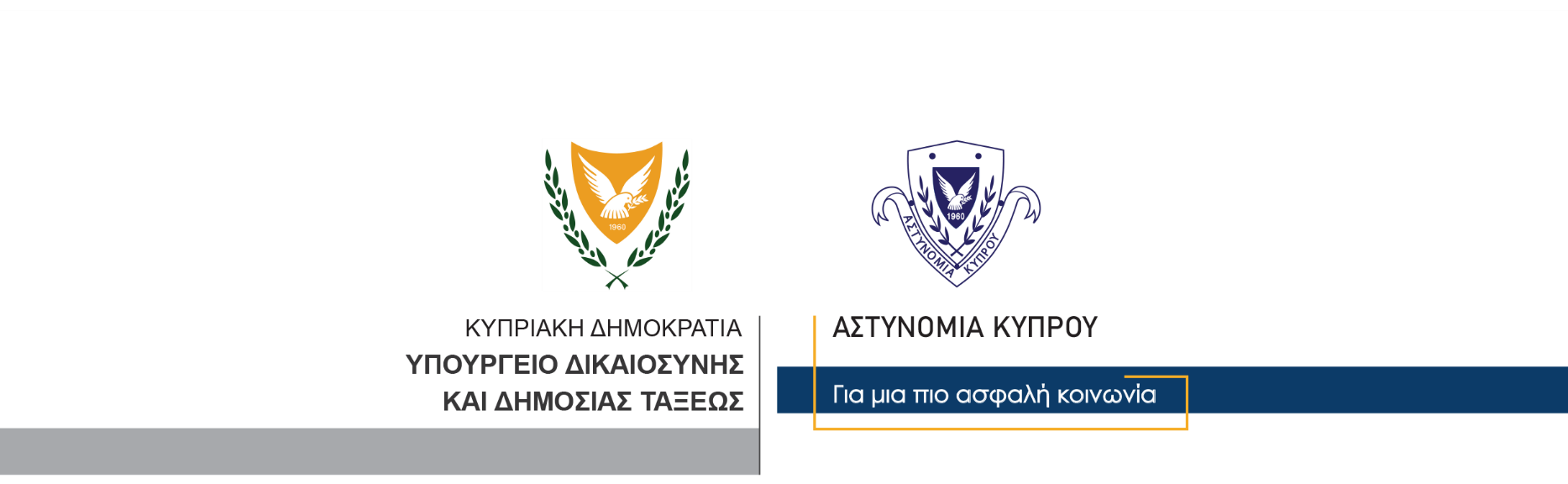 06 Νοεμβρίου, 2021Δελτίο Τύπου 4Η Αστυνομία συνεχίζει τους ελέγχους της για την εφαρμογή του Περί Λοιμοκαθάρσεως ΝόμουΣυνεχίζονται οι έλεγχοι από τα μέλη της Αστυνομίας για την εφαρμογή των διαταγμάτων και την τήρηση των μέτρων που λαμβάνονται για την αντιμετώπιση της πανδημίας.  Το τελευταίο 24ωρο, πραγματοποιήθηκαν παγκύπρια από την Αστυνομία πέραν των 2,700 ελέγχων, ώστε να διαπιστωθεί η τήρηση και η εφαρμογή των διαταγμάτων του  περί Λοιμοκαθάρσεως Νόμου.Από τους ελέγχους προέκυψαν συνολικά εννέα καταγγελίες σε υπεύθυνους υποστατικών στις επαρχίες Λευκωσίας και Πάφου, με τις καταγγελίες να αφορούν υπαλλήλους ή διαχειριστές που δεν έφεραν προστατευτική μάσκα ή δεν είχαν στην κατοχή τους safe pass και για εξυπηρέτηση πελατών σε μπαρ κατά παράβαση των σχετικών διαταγμάτων.  Επίσης, από τους ελέγχους προέκυψαν συνολικά 27 καταγγελίες πολιτών, που στην πλειονότητά τους αφορούσαν μη χρήση προστατευτικής μάσκας. Κλάδος Επικοινωνίας                                              Υποδιεύθυνση Επικοινωνίας Δημοσίων Σχέσεων & Κοινωνικής Ευθύνης